Муниципальное казенное образовательное учреждение дополнительного образования «Сухиничский центр дополнительного образования» г. Сухиничи Калужской областиОбъединение «Новый взгляд»Нашей истории строки                                                   Автор: Юхина Мария Сергеевна,    7 класс                                                              Руководитель:                                                     Солодовникова Татьяна Юрьевна,педагог дополнительного образования,                          МКОУ ДО «СЦДО»2020г.Небольшой провинциальный городок Сухиничи раскинулся вдоль речки Брынь. Он примечателен своей неповторимой историей. А история эта началась в 1840 году, когда церковный благовест объявил о рождении нового городка. И закрутила лента исторических событий и жителей, и сам город. Многое пришлось ему пережить. И крутые годы революции, когда брат шел на брата, и годы репрессий, когда пятеро артистов народного театра были расстреляны за спектакль, показавшийся антисоветским. Не обошла стороной городок и Великая Отечественная война, когда по родным улицам шли немецкие солдаты. И только благодаря военной хитрости К.К. Рокоссовского город был освобожден без единого выстрела. Да много, что еще связывает  городок с историей нашей страны.  Но мне хочется рассказать о том, что есть в нашем городе удивительные исторические места, о которых давно забыли. Эти места до сих пор хранят память. Одно из таких мест называется ипподром. Почему ипподром? Я никогда не видела, чтобы там проводились конные соревнования. Да и место само по себе давно заросло.  И вот, что мне удалось узнать. Точнее сказать, собрать по крупицам интереснейшую историю этого места.А началась она, как раз аккурат, после войны. Когда надо было восстанавливать и города, и сельское хозяйство. Комсомольцы послевоенных лет привозили молодые березки из леса и бережно сажали их вокруг всего ипподрома. Затем своими молодыми силами укладывали беговые дорожки для проведения скачек, а также облагораживали места для проведения ярмарок и концертов. Но надо было еще приготовить выставочные места для сельскохозяйственной техники, которые обустроили здесь же недалеко, в молодом леске.И вот первый праздничный забег был назначен после уборки урожая где-то в середине 50-х годов. Какой это был праздник! Все Сухиничи и жители колхозов и совхозов Сухиничкого района собрались здесь, на ипподроме. Девушки одели свои лучшие наряды, юноши начистили сапоги, и даже кони были по- праздничному нарядны. Музыка, смех неслись со всех сторон. Шла ярмарка по всем своим законам. Колхозники торговали своей продукцией. И у них не было отбоя. Еще бы! Такой аппетитной грудинкой хотел бы полакомиться каждый. Овощи, фрукты, хлебобулочные изделия, и даже пирожные продавались здесь.Посередине ипподрома возвышался столб, где охотники за удачей могли поживиться «легкой» добычей. Взобравшись на высокий столб, участники получали кастрюлю или чайник, а если повезет, то и новые сапоги. Творческие коллективы готовились к смотру сельской художественной самодеятельности. И звуки гармони, а то и баяна неслись с импровизированных сцен грузовиков. Аплодисменты были наивысшей наградой для выступающих. Здесь же награждались победители соцсоревнований красными переходящими знаменами. И вот начиналось главное действие праздника – конные соревнования. Как вспоминает бывший глава района Анатолий Ковалев: «В Сухиничи приезжали наездники с разных мест. Соревновались и в верховой езде, и в езде на колесницах». Захватывающими и интересными получались соревнования. Все хотели выиграть. Но, конечно, побеждали сильнейшие. По два дня проводились ярмарки в те времена. Но, к сожалению, постепенно ипподром утратил свою актуальность. Колхозные и совхозные хозяйства пришли в упадок. Конезаводы закрыли, и скачки перестали проводить.Так почему же сейчас опять так стал интересен вопрос про ипподром? Ответ очень прост. В Сухиничах планируется строительство новой школы. И где бы вы думали, облюбовали место? Правильно. На ипподроме. Место, действительно, уникальное, историческое. Но интересно, как обстоит дело с экологической стороны?Ответить на этот вопрос помог нам выпускник СШ №2 Калита Иван, который проводил исследования для своей курсовой работы. Он исследовал окружающую среду при помощи древесных растений. За пример он брал все те же березы, которые сажали молодые люди после войны. Иван выяснил, что уровень загрязнения окружающей среды близок к норме. Это радует. Значит мы, мальчишки и девчонки, будем учиться в экологически чистом месте. 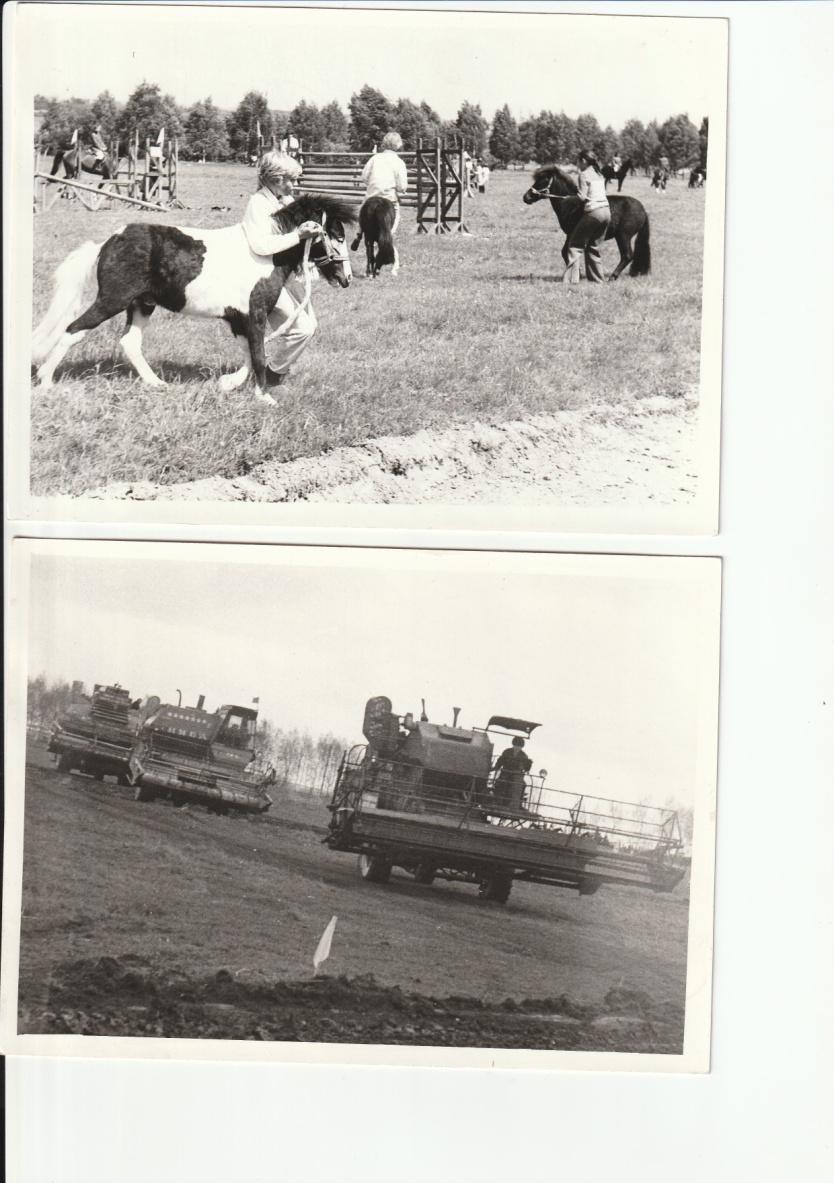 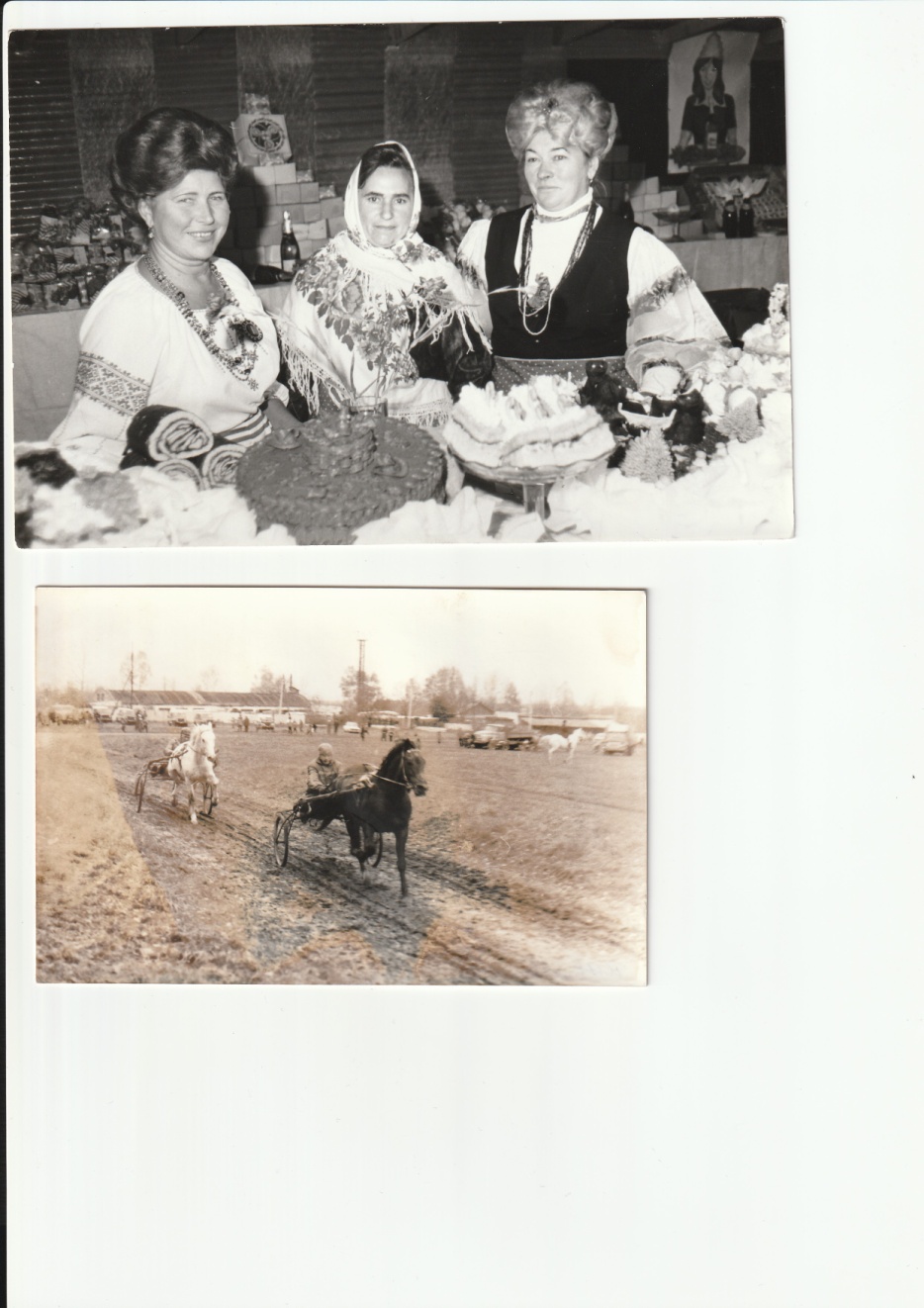 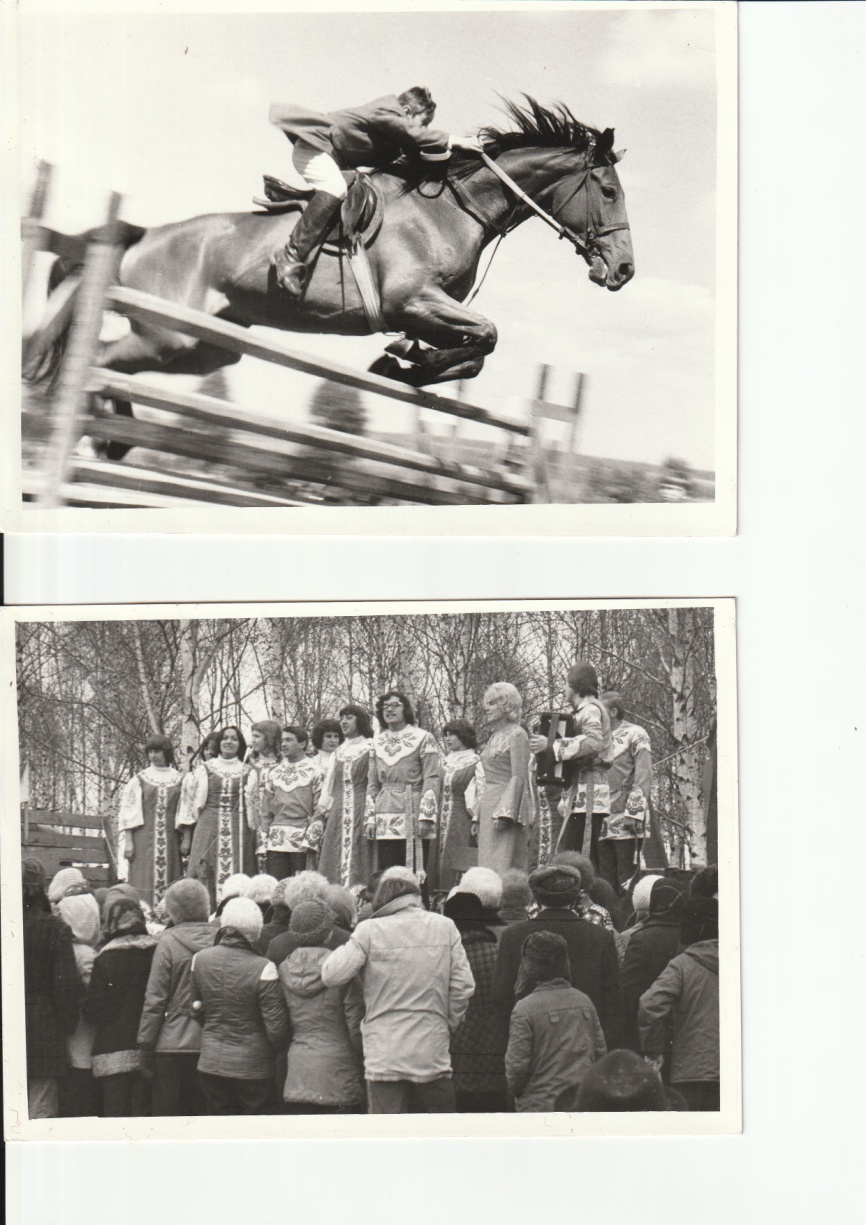 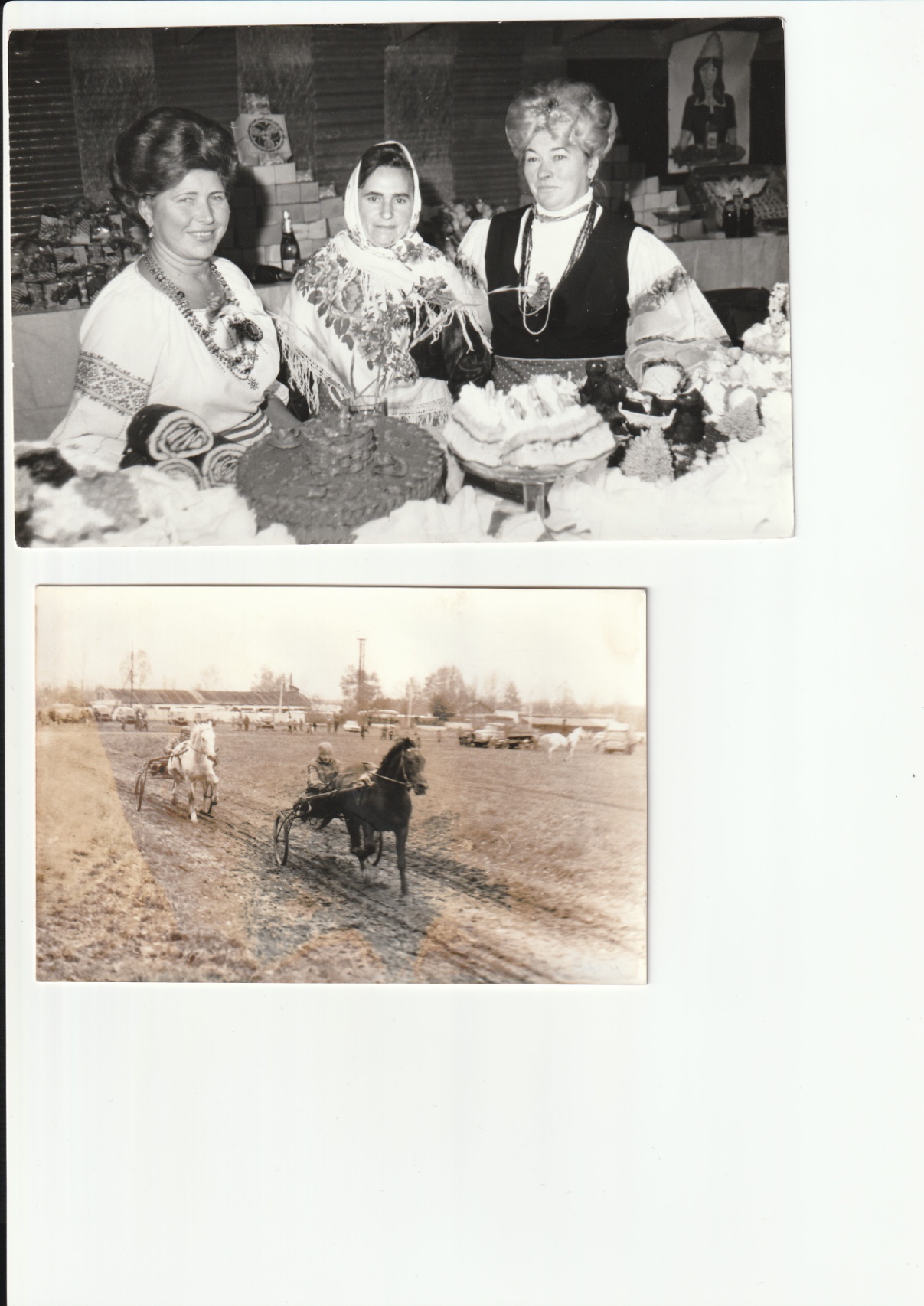 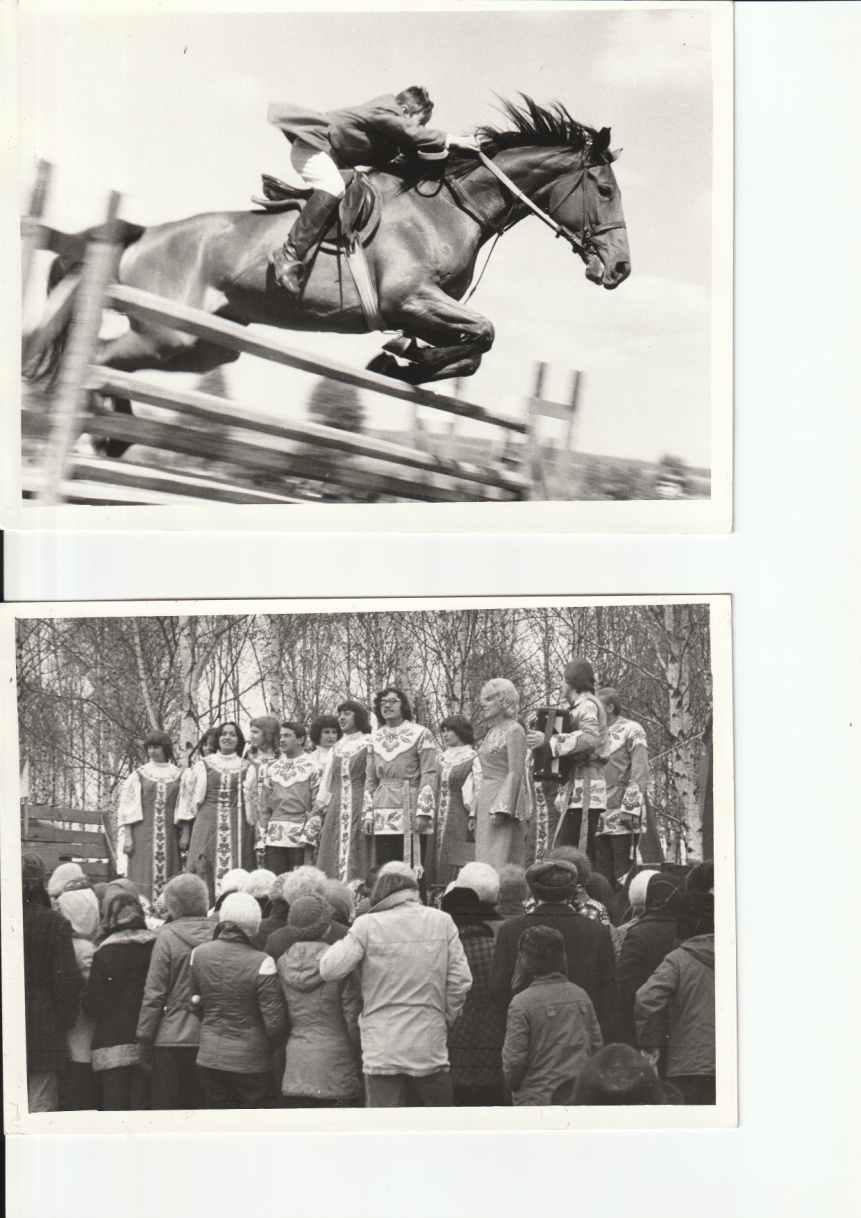 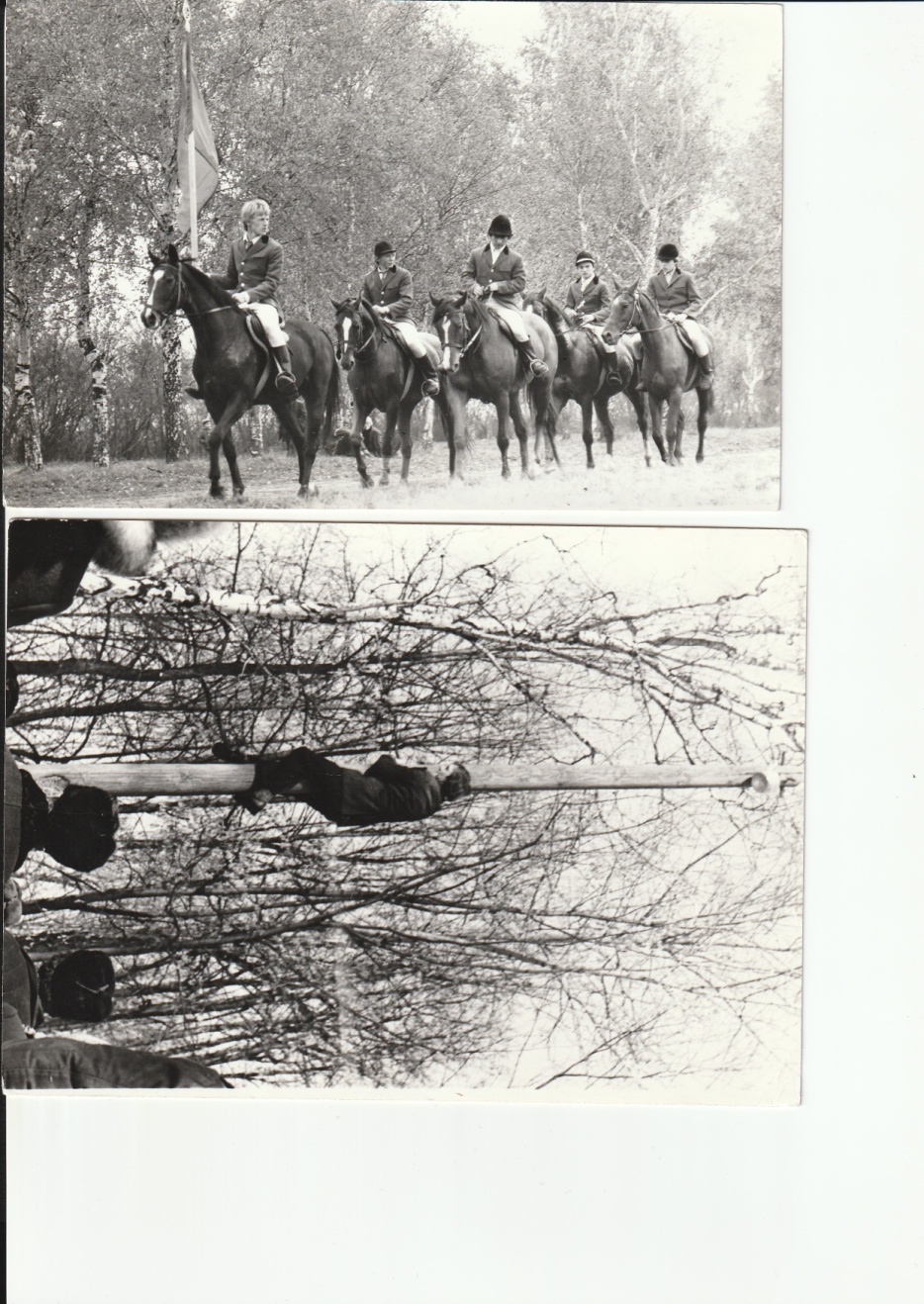 